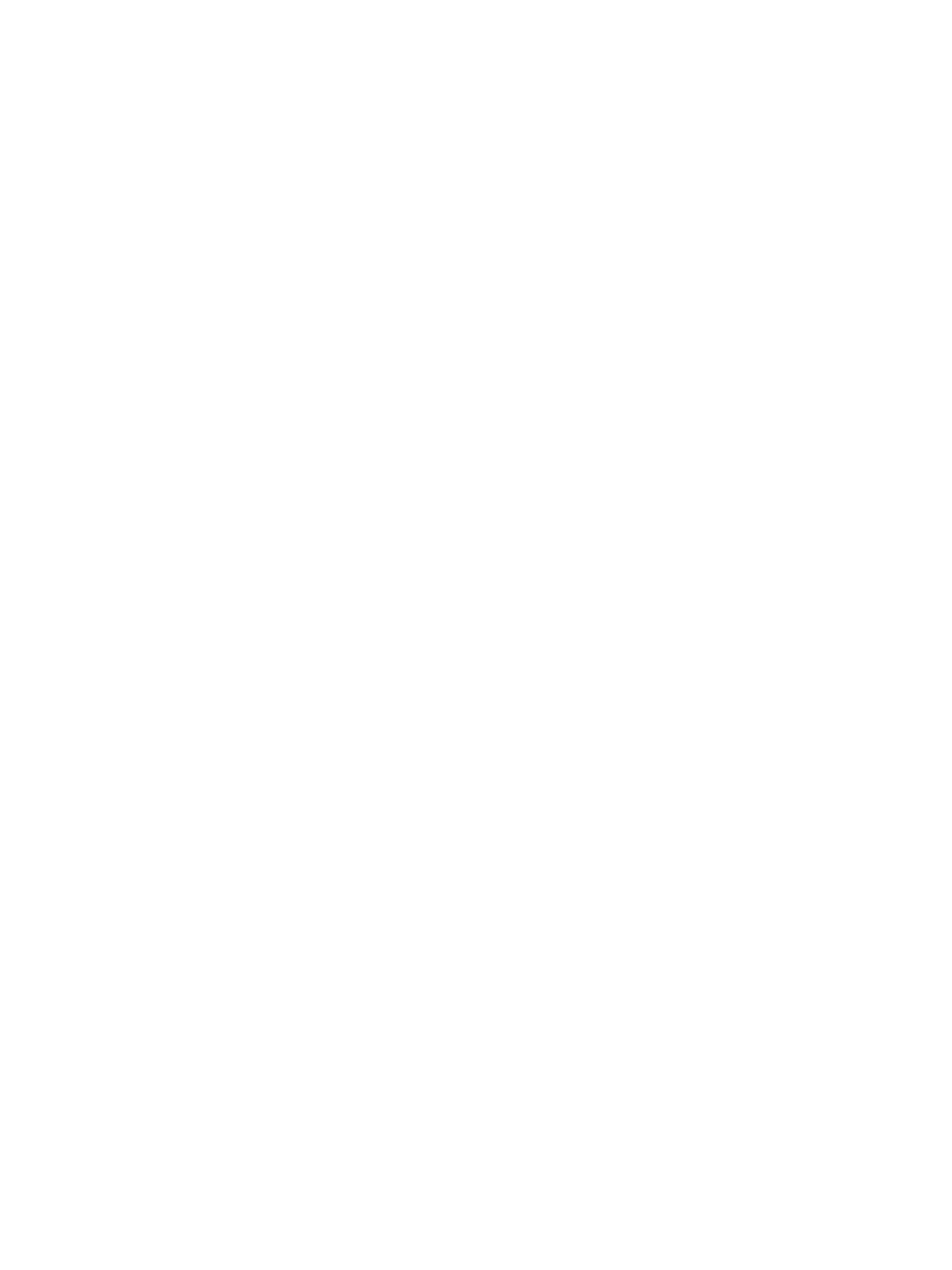 SundayMondayTuesdayWednesdayThursdayFridaySaturday1234567Spring Break891011121314151/2/3/6164/5/6171/4/5/318192021221/2/3/6234/5/6241/4/5/325262728291/2/3/6304/5/631March2015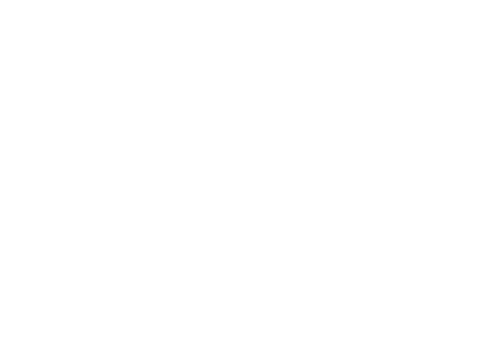 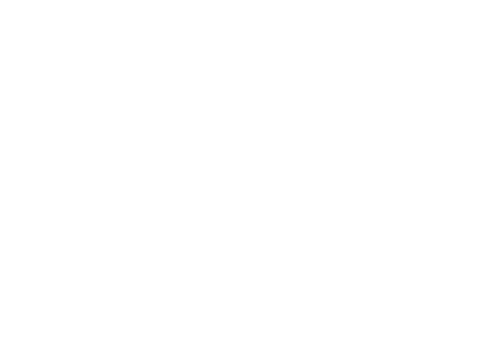 Event Key / Coach per EventShot Putt / Disc    Pease &WilliamsSprints / Re-lays   Evens & MoransHurdles                  Baker & GaonaTriple Jump / Long Jump  MitchelHigh Jump             RamsdellLong Distance      Ramsdell